Main purpose of job: To manage the grass cutting, hedge cutting and other gardening activities of land owned or managed by the Town Council .__________________________________________________________________ MAIN DUTIESTo carry out a wide variety of grounds maintenance tasks and operations on a day-to-day basis across all sites owned, managed or maintained by Aylsham Town CouncilOperation and initial maintenance of grass cutting machinery including ride on mowers, brush cutters, rotary and cylinder mowers and other machinery that from time to time the Council may be in possession ofCollection of litter and refuse from Council sites when cuttingTree and shrub maintenance using hand tools and motorised machinery (including chainsaws)*subject to qualificationsMaintenance of flower and shrub bedsClearance of allotment plotsMinor DIY operations across all Council sitesBasic health and safety inspections of Council assetsUndertake training in the handling storage of chemicals (COSHH), health and safety, handling of equipment and any other training as requiredStewarding and manual support for Council events.Any other associated duties as required from time to time by the Town Clerk or Maintenance Manager.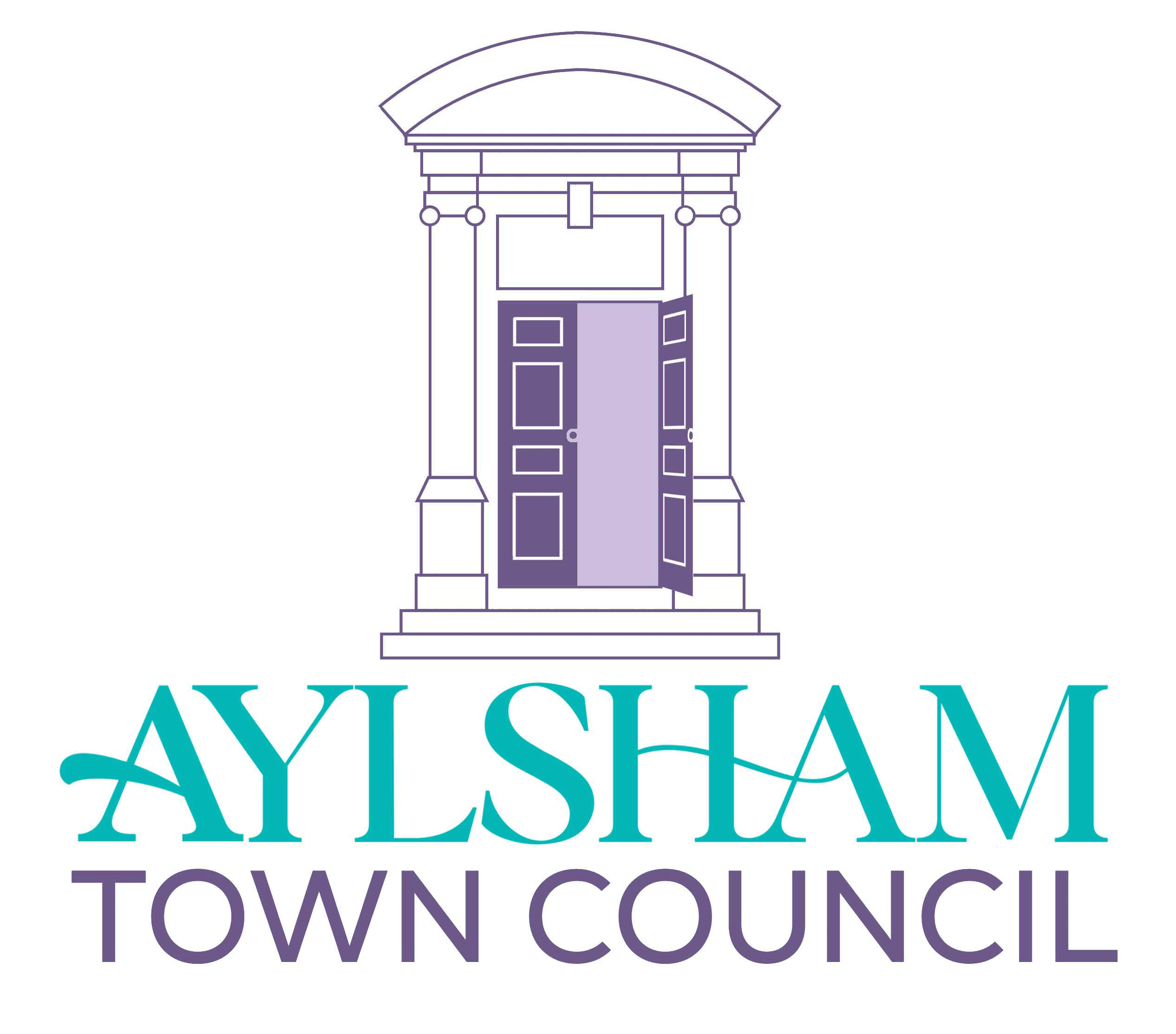 AYLSHAM TOWN COUNCILCouncil Office, Town Hall, Market Place, Aylsham, Norwich,  Norfolk  NR11 6EL.Tel.. – 01263 733354 (09:30 to 3:30) email – townclerk@aylsham-tc.gov.ukWebsite – www.aylsham-tc.gov.ukJOB DESCRIPTION – Grounds Staff (part time 25 per week)